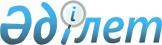 Об организации и обеспечении проведения очередного призыва граждан на срочную воинскую службу в апреле-июне и октябре-декабре 2011 года
					
			Утративший силу
			
			
		
					Постановление акимата города Степногорска Акмолинской области от 18 марта 2011 года № А-3/93. Зарегистрировано Управлением юстиции города Степногорска Акмолинской области 31 марта 2011 года № 1-2-141. Утратило силу в связи с истечением срока применения - (письмо акимата города Степногорск Акмолинской области от 5 ноября 2014 года № 03-45ш/2838)      Сноска. Утратило силу в связи с истечением срока применения - (письмо акимата города Степногорск Акмолинской области от 05.11.2014 № 03-45ш/2838).

      В соответствии с Законом Республики Казахстан от 23 января 2001 года «О местном государственном управлении и самоуправлении в Республике Казахстан», Законом Республики Казахстан от 8 июля 2005 года «О воинской обязанности и воинской службе», на основании Указа Президента Республики Казахстан от 3 марта 2011 года № 1163 «Об увольнении в запас военнослужащих срочной воинской службы, выслуживших установленный срок воинской службы, и очередном призыве граждан Республики Казахстан на срочную воинскую службу в апреле-июне и октябре-декабре 2011 года», постановления Правительства Республики Казахстан от 11 марта 2011 года № 250 «О реализации Указа Президента Республики Казахстан от 3 марта 2011 года № 1163 «Об увольнении в запас военнослужащих срочной воинской службы, выслуживших установленный срок воинской службы, и очередном призыве граждан Республики Казахстан на срочную воинскую службу в апреле-июне и октябре-декабре 2011 года», акимат города Степногорска ПОСТАНОВЛЯЕТ:



      1. Организовать и обеспечить проведение очередного призыва граждан на срочную воинскую службу в апреле-июне и октябре-декабре 2011 года граждан мужского пола в возрасте от восемнадцати до двадцати семи лет, не имеющих право на отсрочку или освобождение от призыва, а также граждан, отчисленных из учебных заведений, не достигших двадцати семи лет и не выслуживших установленные сроки воинской службы по призыву, через государственное учреждение «Отдел по делам обороны города Степногорск Акмолинской области».



      2. Образовать состав городской призывной комиссии согласно приложению 1.



      3. Утвердить график проведения призыва граждан на срочную воинскую службу в апреле-июне и октябре-декабре 2011 года согласно приложению 2.



      4.Контроль за исполнением настоящего постановления акимата города Степногорска возложить на заместителя акима города Степногорска Садвокасову Г.А.



      5. Настоящее постановление акимата города Степногорска вступает в силу со дня государственной регистрации в Управлении юстиции города Степногорска и вводится в действие со дня его официального опубликования.      Аким города Степногорска                   А.Никишов      СОГЛАСОВАНО:      Начальник государственного

      учреждения «Отдел по делам

      обороны города Степногорск

      Акмолинской области»                       Н.Асылбеков      Главный врач государственного

      коммунального казенного предприятия

      «Степногорская городская поликлиника»

      при управлении здравоохранения

      Акмолинской области                        А.Дуйсенов      Начальник государственного

      учреждения «Отдел внутренних дел

      города Степногорска Департамента

      внутренних дел Акмолинской области

      Министерства внутренних дел

      Республики Казахстан»                      Е.Муканов

Приложение 1 к постановлению  

акимата города Степногорска  

от 18 марта 2011 года № А-3/93      Сноска. Приложение 1 в редакции постановления Степногорского  городского акимата Акмолинской области от 31.10.2011 № А-10/436 (вводится в действие со дня официального опубликования) Состав городской призывной комиссии

Приложение 2    

Утвержден      

постановлением акимата

города Степногорска 

от 18 марта 2011 года

№ А-3/93       График

проведения призыва граждан на срочную воинскую службу в апреле-июне и октябре-декабре 2011 года
					© 2012. РГП на ПХВ «Институт законодательства и правовой информации Республики Казахстан» Министерства юстиции Республики Казахстан
				Асылбеков Нуржан Тулеужановичначальник государственного учреждения «Отдел по делам обороны города Степногорск Акмолинской области», председатель комиссии (по согласованию)Боцман Николай Яковлевичглавный специалист государственного учреждения «Аппарат акима города Степногорска», заместитель председателя комиссииЧлены комиссии:Сакупов Бауржан Ергебековичзаместитель начальника государственного учреждения «Отдел внутренних дел города Степногорска Департамента внутренних дел Акмолинской области Министерства внутренних дел Республики Казахстан» (по согласованию)Хасенов Ондасын Саиновичхирург – координатор государственного коммунального предприятия на праве хозяйственного ведения «Степногорская центральная городская больница» при управлении здравоохранения Акмолинской области (по согласованию)Вернигора Наталья Ивановнамедицинская сестра государственного коммунального предприятия на праве хозяйственного ведения «Степногорская городская поликлиника» при акимате Акмолинской области, секретарь комиссии (по согласованию)№п/пНаименование населенного пункта1поселок Аксу2поселок Бестобе3поселок Заводской4село Карабулак5город СтепногорскДни работы комиссии и количество призывниковДни работы комиссии и количество призывниковДни работы комиссии и количество призывниковДни работы комиссии и количество призывниковДни работы комиссии и количество призывниковДни работы комиссии и количество призывниковДни работы комиссии и количество призывниковДни работы комиссии и количество призывниковДни работы комиссии и количество призывниковДни работы комиссии и количество призывниковДни работы комиссии и количество призывниковДни работы комиссии и количество призывниковДни работы комиссии и количество призывниковДни работы комиссии и количество призывниковДни работы комиссии и количество призывниковДни работы комиссии и количество призывниковДни работы комиссии и количество призывниковДни работы комиссии и количество призывниковДни работы комиссии и количество призывниковДни работы комиссии и количество призывниковДни работы комиссии и количество призывников010404.0405.0406.0407.0408.0411.0412.0413.0414.0415.0418.0419.0420.0421.0422.0425.0426.0427. 0428.0429.04202025252525151525252525252525252525252525№ п/пНаименование населенного пункта1поселок Аксу2поселок Бестобе3поселок Заводской4село Карабулак5город СтепногорскДни работы комиссии и количество призывниковДни работы комиссии и количество призывниковДни работы комиссии и количество призывниковДни работы комиссии и количество призывниковДни работы комиссии и количество призывниковДни работы комиссии и количество призывниковДни работы комиссии и количество призывниковДни работы комиссии и количество призывниковДни работы комиссии и количество призывниковДни работы комиссии и количество призывниковДни работы комиссии и количество призывниковДни работы комиссии и количество призывниковДни работы комиссии и количество призывниковДни работы комиссии и количество призывниковДни работы комиссии и количество призывниковДни работы комиссии и количество призывниковДни работы комиссии и количество призывниковДни работы комиссии и количество призывниковДни работы комиссии и количество призывниковДни работы комиссии и количество призывников03.0504.0505.0506.0510.0511.0512.0513.0516.0517.0518.0519.0520.0523.0524.0525.0526.0527. 0530.0531.052025252525252525252525252525252525252525п/пНаименование населенного пункта1поселок Аксу2поселок Бестобе3поселок Заводской4село Карабулак5город СтепногорскДни работы комиссии и количество призывниковДни работы комиссии и количество призывниковДни работы комиссии и количество призывниковДни работы комиссии и количество призывниковДни работы комиссии и количество призывниковДни работы комиссии и количество призывниковДни работы комиссии и количество призывниковДни работы комиссии и количество призывниковДни работы комиссии и количество призывниковДни работы комиссии и количество призывниковДни работы комиссии и количество призывниковДни работы комиссии и количество призывниковДни работы комиссии и количество призывниковДни работы комиссии и количество призывниковДни работы комиссии и количество призывниковДни работы комиссии и количество призывниковДни работы комиссии и количество призывниковДни работы комиссии и количество призывниковДни работы комиссии и количество призывниковДни работы комиссии и количество призывниковДни работы комиссии и количество призывниковДни работы комиссии и количество призывников01.0602.0603.0606.0607.0608.0609.0610.0613.0614.0615.0616.06170620.0621.0622.0623.0624. 0627.0628.0629.0630.0620252525252525252525252525252525252525252525№п/пНаименование населенного пункта1поселок Аксу2поселок Бестобе3поселок Заводской4село Карабулак5город СтепногорскДни работы комиссии и количество призывниковДни работы комиссии и количество призывниковДни работы комиссии и количество призывниковДни работы комиссии и количество призывниковДни работы комиссии и количество призывниковДни работы комиссии и количество призывниковДни работы комиссии и количество призывниковДни работы комиссии и количество призывниковДни работы комиссии и количество призывниковДни работы комиссии и количество призывниковДни работы комиссии и количество призывниковДни работы комиссии и количество призывниковДни работы комиссии и количество призывниковДни работы комиссии и количество призывниковДни работы комиссии и количество призывниковДни работы комиссии и количество призывниковДни работы комиссии и количество призывниковДни работы комиссии и количество призывниковДни работы комиссии и количество призывниковДни работы комиссии и количество призывниковДни работы комиссии и количество призывников03.1004.1005.1006.1007.1010.1011.1012.1013.1014.1017.1018.1019.1020.1021.1024.1025. 1026.1027.1028.1031.10202025252525252525252525252525252525252525№п/пНаименование населенного пункта1поселок Аксу2поселок Бестобе3поселок Заводской4село Карабулак5город СтепногорскДни работы комиссии и количество призывниковДни работы комиссии и количество призывниковДни работы комиссии и количество призывниковДни работы комиссии и количество призывниковДни работы комиссии и количество призывниковДни работы комиссии и количество призывниковДни работы комиссии и количество призывниковДни работы комиссии и количество призывниковДни работы комиссии и количество призывниковДни работы комиссии и количество призывниковДни работы комиссии и количество призывниковДни работы комиссии и количество призывниковДни работы комиссии и количество призывниковДни работы комиссии и количество призывниковДни работы комиссии и количество призывниковДни работы комиссии и количество призывниковДни работы комиссии и количество призывниковДни работы комиссии и количество призывниковДни работы комиссии и количество призывниковДни работы комиссии и количество призывниковДни работы комиссии и количество призывниковДни работы комиссии и количество призывников011102.1103.1104.1107.1108.1109.1110.1111.1114.1115.1116.1117.1118.1121.1122.1123.1124. 1125.1128.1129.1130.1120202525252525252525252525252525252525252525№п/пНаименование населенного пункта1поселок Аксу2поселок Бестобе3поселок Заводской4село Карабулак5город СтепногорскДни работы комиссии и количество призывниковДни работы комиссии и количество призывниковДни работы комиссии и количество призывниковДни работы комиссии и количество призывниковДни работы комиссии и количество призывниковДни работы комиссии и количество призывниковДни работы комиссии и количество призывниковДни работы комиссии и количество призывниковДни работы комиссии и количество призывниковДни работы комиссии и количество призывниковДни работы комиссии и количество призывниковДни работы комиссии и количество призывниковДни работы комиссии и количество призывниковДни работы комиссии и количество призывниковДни работы комиссии и количество призывниковДни работы комиссии и количество призывниковДни работы комиссии и количество призывниковДни работы комиссии и количество призывниковДни работы комиссии и количество призывниковДни работы комиссии и количество призывников01.1202.1205.1206.1207.1208.1209.1212.1213.1214.1215.1220.1221.1222.1223.1226.1227.1228. 1229.1230.122025252525252525252525252525252525252525